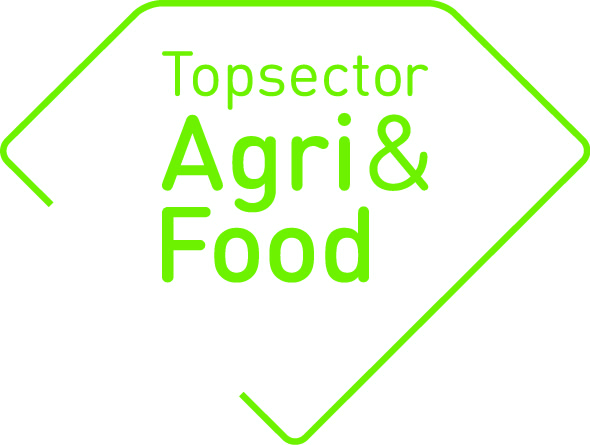 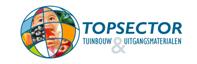 Annex: Titles of deliverables or a link to products on a public website General dataGeneral dataPPP numberTKI AF-14502TitleWhat moves wasting muscleRoadmapVoeding en gezondheidProject leader research (name + email address)Lisette de Groot  (lisette.degroot@wur.nl)Coordinator (on behalf of private parties)Michiel Sytsma (TiFN)Contact person of governmentStarting date1-1-2014Final date31-12-2017Brief description content (max. 4 lines)Substantiation of  the relationship between low muscle mass and chemotherapy-induced toxicitiesA metabolic profile of mouse models related to changes in physical outcome parameters of muscle wasting A metabolic comparison between human and mouseIdentification which pathways are conserved between mouse and human and could be targets for future interventionsApproval coordinator/consortium The annual report has to be discussed with the coordinator/ consortium. The TKIs like to be informed regarding potential comments on the annual report. Approval coordinator/consortium The annual report has to be discussed with the coordinator/ consortium. The TKIs like to be informed regarding potential comments on the annual report. The annual report is ………by the coordinator on behalf of the consortium approved not approvedPotential comments regarding the annual reportPlanning and progress (in case of any amendments to the project plan, please explain)Planning and progress (in case of any amendments to the project plan, please explain)Is PPP running according to planning? Yes, to be on the safe side measures are taken to guarantee continuity of the clinical study after the PhD promotion.Any changes in the consortium/ the project partners?NoAny delay and/or postponed delivery date?NoAny bottlenecks have emerged? Give a brief descriptionNoAre there deviatons from the applied budget?NoDo you expect a patent application from this PPP?NoHighlights: give a brief description of the major resultsWork package 1: paper is accepted in Journal of Cachexia Sarcopenia and Muscle Clinical reports. Work package 2: paper is being written.  Work package 3: inclusion Comunex in progress. Translational study on gene-expression mouse/human based on (partly) public big data in progress. Number of delivered products in 2017 (give titles and/or description of products, or a link to the products on public websites)Number of delivered products in 2017 (give titles and/or description of products, or a link to the products on public websites)Number of delivered products in 2017 (give titles and/or description of products, or a link to the products on public websites)Number of delivered products in 2017 (give titles and/or description of products, or a link to the products on public websites)Scientific articlesReportsArticles professional journalsLectures/workshopsNot applicableNot applicableNot applicableNot applicable